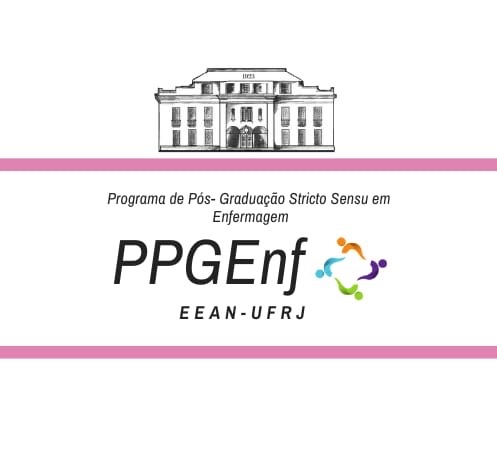 OFERTA DE DISCIPLINAS DO PPG/EEAN - MESTRADO E DOUTORADO – Período 2021/2DISCIPLINACÓDIGOCRÉDITOPROFESSORDIA/SEMANAHORARIOINÍCIOPensamento Contemporâneo IENW 7504,0Tânia Cristina Franco SantosJuliana CamposElisa Rodrigues2ª feira13:00-17:00 04/10/2021Pensamento Contemporâneo IIENW 8505,0Marluci StippLiana TrotteLuiz David Castiel2ª feira13:00-17:0004/10/2021Métodos e Técnicas (M)ENW 7094,0Marcelle MirandaAntonio JoséTânia Vignuda3ª feira13:00-17:00 04/10/2021Métodos e Técnicas (D)ENW 8095,0Ângela AbreuSheila Farias3ª feira13:00-17:00 04/10/2021Seminário de Temas Emergentes da Prática ProfissionalENW 724ENW 8244,05,0Silvia Teresa C Araújo5ª feira13:30-17:3030/09/2021Seminário de Temas Emergentes da Prática profissional- Estudos sociais sobre ciência e risco em saúdeENW 724ENW 8244,05,0Luiz David Castiel (Prof. Visitante)5ª feira13:30-17:3030/09/2021Enfermagem e a Saúde dos Grupos Humanos - Linha de Pesquisa: Enfermagem e Saúde ColetivaENW  715 ENW 8164,05,0Elisabete Pimenta Araújo Paz2ª feira13:00-17:0004/10/2021Concepções Teóricas de EnfermagemENE 712ENE 8124,05,0Marcos Antônio Gomes BrandãoRafael Oliveira Pitta Lopes5ª feira13:00-17:00   30/09/2021Linha de Pesquisa: História da Enfermagem e da SaúdeENE 739ENE 8394,05,0Maria Angélica de Almeida PeresPacita Geovana G. S. Aperibense2ª feira09:00-13:0004/10/2021Comunicação Científica para a ciência da EnfermagemENW 7424,0Ítalo Rodolfo SilvaThiago Privado SilvaPacita Geovana G. S. Aperibense6ª feira13:30-17:3001/10/2021Seminários de EpidemiologiaENW 718ENW 8184,0Maria Helena do N. SouzaAna Inês Sousa5ª feira13:00-17:0030/09/2021